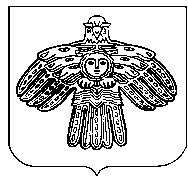 КОМИ РЕСПУБЛИКАСА «СЫКТЫВДIН» МУНИЦИПАЛЬНÖЙ РАЙОНЫН«ЯСНÖГ» СИКТ ОВМÖДЧАНIНСА АДМИНИСТРАЦИЯАДМИНИСТРАЦИИ СЕЛЬСКОГО ПОСЕЛЕНИЯ «ЯСНЭГ» МУНИЦИПАЛЬНОГО                               РАЙОНА «СЫКТЫВДИНСКИЙ» РЕСПУБЛИКИ КОМИ168227, Республика Коми, Сыктывдинский район, п. Яснэг, улица Ленина, дом 13ШУÖМПОСТАНОВЛЕНИЕОб утверждении Порядка формирования среднесрочного финансового плана сельского поселения «Яснэг»от 2022 г.                                                                                                       №Руководствуясь статьей 174 Бюджетного кодекса Российской Федерации, в целях обеспечения своевременного и качественного составления проекта бюджета сельского поселения «Яснэг» и среднесрочного финансового плана сельского поселения «Яснэг», администрация сельского поселения «Яснэг» постановляет:       1. Утвердить Порядок формирования среднесрочного финансового плана сельского поселения «Яснэг» согласно приложению.       2. Признать утратившим силу постановление администрации сельского поселения «Яснэг» от 26.03.2021 №03/06 «Об утверждении Порядка формирования среднесрочного финансового плана муниципального образования сельского поселения «Яснэг».3. Контроль за исполнением настоящего постановления оставляю за собой.       4. Настоящее постановление вступает в силу после его обнародования в установленных Уставом сельского поселения «Яснэг» местах.Глава сельского поселения «Яснэг»                                                   А.И. ДавыдовПОРЯДОКФОРМИРОВАНИЯ СРЕДНЕСРОЧНОГО ФИНАНСОВОГО ПЛАНА МУНИЦИПАЛЬНОГО ОБРАЗОВАНИЯ СЕЛЬСКОГО ПОСЕЛЕНИЯ «ЯСНЭГ» 1. При подготовке проекта бюджета сельского поселения «Яснэг» на очередной финансовый год администрацией сельского поселения «Яснэг» в соответствии со статьей 174 Бюджетного кодекса Российской Федерации разрабатывается и утверждается среднесрочный финансовый план.Среднесрочный финансовый сельского поселения «Яснэг» (далее – среднесрочный финансовый план) на очередной финансовый год и плановый период разрабатывается в соответствии с Бюджетным кодексом Российской Федерации, а также основными направлениями бюджетной и налоговой политики.Под среднесрочным финансовым планом понимается документ, содержащий основные параметры проекта бюджета муниципального образования.Значения показателей среднесрочного финансового плана муниципального образования и основных показателей проекта местного бюджета должны соответствовать друг другу.2. Утвержденный среднесрочный финансовый план должен содержать следующие показатели:прогнозируемый общий объем доходов и расходов соответствующего местного бюджета;объемы бюджетных ассигнований по главным распорядителям бюджетных средств по разделам, подразделам, целевым статьям и видам расходов классификации расходов бюджетов;дефицит (профицит) местного бюджета;верхний предел муниципального долга по состоянию на 1 января года, следующего за очередным финансовым годом и каждым годом планового периода. 3. Показатели среднесрочного финансового плана носят индикативный характер.          4. Формирование среднесрочного финансового плана осуществляется по форме согласно Приложению к настоящему Порядку.          5. Прогнозирование общего объема доходов местного бюджета среднесрочного финансового плана производится на основании следующих исходных данных:- действующих на день внесения проекта решения о местном бюджете на очередной финансовый год нормативных правовых актов Российской Федерации, Республики Коми и органов местного самоуправления муниципальных образований в сфере налоговых и бюджетных правоотношений;- показателей уточненного прогноза социально-экономического развития сельского поселения «Яснэг» очередной финансовый год и плановый период;- сведений, представленных главными администраторами (администраторами) доходов местного бюджета, необходимых для расчета поступлений по отдельным видам доходов.       6. Прогнозирование общего объема расходов, объемов бюджетных ассигнований местного бюджета сельского поселения «Яснэг» в ведомственной структуре расходов в среднесрочном финансовом плане производится на основании следующих исходных данных:- действующих на момент составления среднесрочного финансового плана бюджетного законодательства Российской Федерации, иных документов (проектов документов), подготовленных федеральными органами государственной власти, органами государственной власти Республики Коми, органами местного самоуправления муниципальных образований по вопросам бюджетного планирования;       - показателей уточненного прогноза социально-экономического развития сельского поселения «Яснэг» очередной финансовый год и плановый период;       - показателей бюджета сельского поселения «Яснэг» по расходам на очередной финансовый год;- реестра расходных обязательств муниципального образования;- методики планирования бюджетных ассигнований на очередной финансовый год, утвержденной финансовым органом муниципального образования;- обоснований объемов бюджетных ассигнований местного бюджета, представленных главными распорядителями бюджетных средств.       7. Дефицит (профицит) местного бюджета сельского поселения «Яснэг» в среднесрочном финансовом плане определяется как сальдо прогнозируемых доходов и расходов.Дефицит местного бюджета не должен превышать 10 процентов утвержденного общего годового объема доходов местного бюджета без учета утвержденного объема безвозмездных поступлений и (или) поступлений налоговых доходов по дополнительным нормативам отчислений.В случае применения к муниципальному образованию мер, предусмотренных пунктом 4 статьи 136 Бюджетного кодекса Российской Федерации, дефицит бюджета не должен превышать 5 процентов утвержденного общего годового объема доходов местного бюджета без учета утвержденного объема безвозмездных поступлений и (или) поступлений налоговых доходов по дополнительным нормативам отчислений.В случае утверждения муниципальным правовым актом представительного органа муниципального образования о бюджете в составе источников финансирования дефицита местного бюджета снижения остатков средств на счетах по учету средств местного бюджета дефицит местного бюджета может превысить ограничения, установленные настоящим пунктом, в пределах суммы снижения остатков средств на счетах по учету средств местного бюджета.          8. Прогнозирование источников финансирования дефицита местного бюджета сельского поселения «Яснэг» в среднесрочном финансовом плане производится на основании следующих исходных данных:- нормативных правовых актов органов местного самоуправления муниципальных образований, регулирующих источники финансирования дефицита местного бюджета;       - сведений, представляемых главными администраторами источников финансирования дефицита местного бюджета, органами местного самоуправления муниципального образования о планируемых поступлениях и выплатах по источникам финансирования дефицита местного бюджета сельского поселения «Яснэг».9. Верхний предел муниципального долга муниципального образования по состоянию на 1 января года, следующего очередным финансовым годом и каждым годом планового периода среднесрочного финансового плана, не должен превышать утвержденный общий годовой объем доходов местного бюджета без учета утвержденного объема безвозмездных поступлений и (или) поступлений налоговых доходов по дополнительным нормативам отчислений от налога на доходы физических лиц.В случае применения мер к муниципальному образованию, предусмотренных пунктом 4 статьи 136 Бюджетного кодекса Российской Федерации, предельный объем муниципального долга не должен превышать 50 процентов утвержденного общего годового объема доходов местного бюджета без учета утвержденного объема безвозмездных поступлений и (или) поступлений налоговых доходов по дополнительным нормативам отчислений от налога на доходы физических лиц.10. Проект среднесрочного финансового плана разрабатывается путем уточнения параметров планового периода утвержденного среднесрочного финансового плана и добавления параметров на второй год планового периода.          11. Показатели среднесрочного финансового плана могут быть изменены при разработке и утверждении проекта среднесрочного финансового плана на очередной финансовый год и плановый период в связи с уточнением основных параметров прогноза социально-экономического развития сельского поселения «Яснэг» на очередной финансовый год и плановый период.12. К проекту среднесрочного финансового плана прикладывается пояснительная записка, которая должна содержать:- обоснование параметров среднесрочного финансового плана;- сопоставление параметров среднесрочного финансового плана с ранее одобренными параметрами с указанием причин планируемых изменений.         13. Проект среднесрочного финансового плана утверждается администрацией сельского поселения «Яснэг».Форма среднесрочного финансового планаСРЕДНЕСРОЧНЫЙ ФИНАНСОВЫЙ ПЛАНСЕЛЬСКОГО ПОСЕЛЕНИЯ «ЯСНЭГ»Приложение 1 к постановлению администрации сельского поселения «Яснэг»  от №Основные параметры бюджета сельского поселения «Яснэг»на ____год и плановый период _____ и ______годовтыс.руб.Приложение 2 к постановлению администрации сельского поселения «Яснэг»  от №Прогнозируемый объем доходов бюджета сельского поселения «Яснэг»на ____год и плановый период _____ и ______годов(тыс. рублей)Приложение 3 к постановлению администрации сельского поселения «Яснэг»  от №Распределение объемов бюджетных ассигнованийпо главным распорядителям средств бюджетасельского поселения «Яснэг»на ________год и плановый период _______ и ______годов(тыс. рублей)Приложение 4 к постановлению администрации сельского поселения «Яснэг»  от №Распределение объемов бюджетных ассигнованийпо разделам (подразделам) классификации расходов бюджетасельского поселения «Яснэг»на ________год и плановый период _______ и ______годов(тыс. рублей)Приложение 5 к постановлению администрации сельского поселения «Яснэг»  от №Программа муниципальных заимствований сельского поселения «Яснэг»  на ________год и плановый период _______ и ______годовтыс.рублейПриложение 6 к постановлению администрации сельского поселения «Яснэг»  от №Пояснительная запискак среднесрочному финансовому плану сельского поселения «Яснэг»  на ________год и плановый период _______ и ______годовПриложение 7 к постановлению администрации сельского поселения «Яснэг»  от №Сведенияк среднесрочному финансовому плану сельского поселения «Яснэг» на ________год и плановый период _______ и ______годов  1. Реализация муниципальных программ  2. Реализация народных проектов  3. Реализация инициативных проектов  4. Реализация народных инициатив  5. Комплексное развитие сельских территорийУтвержденпостановлением администрациисельского поселения «Яснэг»от № (приложение)Приложениек Порядку формированиясреднесрочного финансового планасельского поселения «Яснэг»Отчетный финансовый годТекущий финансовый годОчередной финансовый годПервый год планового периодаВторой год планового периодаДоходыРасходыДефицит (-) Профицит (+)верхний предел муниципального долга по состоянию на 1 января года, следующего за очередным финансовым годом и каждым годом планового периода.Очередной финансовый годПервый год планового периодаВторой год планового периода1234Всего доходовв том числе:- налоговые доходы- неналоговые доходыИтого налоговых и неналоговых доходовБезвозмездные поступлениябезвозмездные  поступления от другихбюджетов бюджетной системы Российской Федерациидотациисубсидиисубвенциииные межбюджетные трансфертыНаименованиеглавногораспорядителябюджетных средствКодглавногораспорядителябюджетных средствРЗПРЦСРВРСуммаСуммаСуммаНаименованиеглавногораспорядителябюджетных средствКодглавногораспорядителябюджетных средствРЗПРЦСРВРОчереднойфинансовыйгодПервыйгодплановогопериодаВторойгодплановогопериодаНаименованиеглавногораспорядителябюджетных средствКодглавногораспорядителябюджетных средствРЗПРСуммаСуммаСуммаНаименованиеглавногораспорядителябюджетных средствКодглавногораспорядителябюджетных средствРЗПРОчереднойфинансовыйгодПервыйгодплановогопериодаВторойгодплановогопериодаВид долгового обязательстваОчереднойфинансовыйгодОчереднойфинансовыйгодОчереднойфинансовыйгодПервыйгодплановогопериодаПервыйгодплановогопериодаПервыйгодплановогопериодаПервыйгодплановогопериодаПервыйгодплановогопериодаПервыйгодплановогопериодаВид долгового обязательстваОбъем привлеченияОбъем погашенияПредельный срок погашенияОбъем привлеченияОбъем погашенияПредельный срок погашенияОбъем привлеченияОбъем погашенияПредельный срок погашенияВСЕГОКредиты, привлеченные муниципальным районом от кредитных организацийБюджетные кредиты, привлеченные в бюджет муниципального образования из других бюджетов бюджетной системы Российской Федерации